 Veiligheidsplan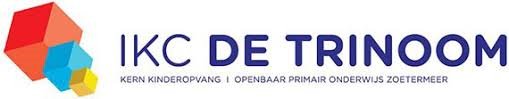 Augustus 2022InleidingMontessorischool de Trinoom streeft naar een veilige leer- en werkomgeving voor alle betrokkenen. Dit plan beschrijft eerst hoe de Trinoom sociale veiligheid tot stand brengt en de maatregelen die getroffen worden om een sociaal veilige school te behouden.  Daarna volgen aspecten met betrekking tot de fysieke veiligheid van de school. Dit plan vormt de basis voor het verkrijgen en behouden van een veilig school. (Stichting School en Veiligheid). Met het inschrijven van hun kind op de Trinoom gaan ouders/ verzorgers akkoord met dit plan, dat tijdens de inschrijfprocedure aan hen is overhandigd en met hen globaal is besproken. Een gezamenlijke verantwoordelijkheid Onderwijs is een gezamenlijke verantwoordelijkheid van school en ouders/verzorgers. Kinderen, ouders/verzorgers en leidsters hebben respect voor elkaar, communiceren open en eerlijk met elkaar en hebben vertrouwen in elkaar. Dit zijn voorwaarden om goed onderwijs te kunnen bieden. De Trinoom is niet alleen een plek waar kinderen lesjes aangeboden worden, maar ook een plek waar kinderen leren verantwoordelijkheid te nemen, mogen ontdekken waar grenzen liggen en waar fouten gemaakt mogen worden. Ook medewerkers kunnen hun werk goed uitvoeren als zij zich veilig voelen, zich gezien en gehoord voelen en hun verantwoordelijkheid nemen. Daarbij is de school een ontmoetingsplek tussen velen en wordt kennisgemaakt met verschillen in waarden, normen en omgangsvormen.  Dit veiligheidsplan is een leidraad waar iedereen geacht wordt zich aan te houden, zich verantwoordelijk voor te voelen en elkaar op aan te spreken. Sociale veiligheidEven belangrijk als een veilig gebouw, schoolplein en schoolomgeving is dat leerlingen, leidsters, ouders en anderen zich veilig gedragen. Een goed pedagogisch klimaat draagt bij aan het zich sociaal veilig voelen en is een voorwaarde om tot cognitief leren te komen. Hiervoor zijn gedragsregels opgesteld die bij alle betrokkenen bekend zijn.GedragsregelsZowel op school als thuis zijn gedragsregels de gewoonste zaak van de wereld. Een jas wordt aan de kapstok gehangen, er wordt niet gerend in de gang en men praat niet met volle mond. Dat zijn voorbeelden van ongeschreven regels die als normaal beschouwd worden. Gedragsregels zorgen voor het goed kunnen samenleven en samenwerken. Ze geven globaal weer welk gedrag verwacht wordt. Op de Trinoom zijn vijf regels opgesteld die de basis vormen voor de omgang met elkaar en de omgeving; het samenleven. Zij dragen bij aan een veilige school. De vijf samenlevingsregels We respecteren dat mensen verschillend zijnWe houden met elkaar het schoolgebouw en de omgeving netjesWe praten tegen en over elkaar als iets waar, goed en nodig isWe raken de ander niet aan als hij of zij dat niet prettig vindtWe zorgen voor een goede werksfeer door zachtjes te praten en rustig te lopen. De regels hangen in de klas en in school. Elk schooljaar stelt elke groep zijn eigen groepsregels en -afspraken op aan de hand van de groepsvormingsfase en de ‘Gouden Weken’. De kinderen doen dat samen met de leidster. In de volgende hoofdstukken wordt beschreven hoe in praktijk gewerkt wordt aan een veilige school met een goed pedagogisch klimaat. Omgaan met de regelsOp de Trinoom wordt uitgegaan van twee vormen van omgaan met regels en omgang met elkaar. De eerste vorm is zichtbaar en concreet in regels en afspraken die terug te vinden zijn in de klassen en gangen, op de website, de schoolgids en die regelmatig besproken worden (Deklerck, 2011). Ze geven aan wat mag en niet mag. De tweede vorm is ongeschreven en merkbaar in vriendelijk zijn en benaderd worden, wordt uitgesproken in de vorm van ‘ik vind dit niet leuk, dit doet mij pijn’ als de regels overtreden worden. Deze vorm is zichtbaar in hulp bieden, aandacht voor verdriet en het tussenkomen en uitpraten bij ruzie. Al deze genoemde situaties resulteren in reacties en opmerkingen vanuit gevoelens. Deze zijn niet concreet, maar subjectief. De Trinoom gaat in veel gevallen uit van een effectieve benadering door de dialoog aan te gaan volgens de tweede vorm. Zo wordt op een zelf-reflecterende wijze geleerd ervaringen en gevoelens uit te wisselen en welke betekenis deze hebben voor de betrokken personen. Door empathisch te zijn met kinderen, groeit hun empathisch vermogen. Dat wil zeggen leren kijken met de ogen van de ander, luisteren met de oren van de ander en voelen met het hart van de ander. Relatie met MontessoriOp school wordt geleefd volgens het montessoriprincipe ‘vrijheid in gebondenheid’. Een kind laat in vrijheid zien waar zijn behoeften liggen (Geluk, 2009). De leidsters hebben de taak het gedrag van het kind te lezen, erover na te denken en te begrijpen wat het kind nodig heeft. Daar stemt de leidster haar gedrag op af. Straffen en belonen zijn maatregelen die een oordeel bevatten van de volwassenen en draagt niet bij tot een goede wilsontwikkeling en moreel besef. Dat betekent zeker niet dat bij ongewenst gedrag niet ingegrepen wordt. Er zijn grenzen aan de vrijheid die geboden wordt, zo ook in manieren, omgangsvormen en gedrag. Passend onderwijsSinds de Wet Passend Onderwijs is ingetreden is meer sprake van inclusief onderwijs. Onder de leerlingen bevinden zich daarom leerlingen met extra ondersteuningsbehoeften. Deze leerlingen kunnen gedragsproblemen hebben of gediagnosticeerd zijn met een gedragsstoornis. De wet stelt dat de mogelijkheden en de ondersteuningsbehoeften van het kind bepalend zijn, niet de beperkingen (Rijksoverheid, z.d.). Voor deze leerlingen kunnen afspraken gelden die specifiek zijn en afwijken van de algemene regels en afspraken. Deze afspraken zijn nodig voor het welbevinden van alle kinderen.  Over deze specifieke afspraken worden geen mededelingen naar derden gedaan. Het team gaat ervan uit dat de alle ouders/verzorgers vertrouwen op de expertise van de leidsters. PreventieVoor veel zaken geldt dat voorkomen beter is dan genezen. Zo ook wat betreft ongewenst gedrag. Op de Trinoom zetten we actief in op preventie van gedragsproblemen en incidenten voortkomend uit ongewenst of grensoverschrijdend gedrag. Een aantal kernprincipes wordt hierbij in acht genomen (Positive Behavior Support, 2015); de medewerkers zijn duidelijk in het uiten van het te verwachten gedrag door hiervoor actief model te staan;de medewerkers communiceren en onderwijzen deze verwachtingen systematisch;de medewerkers herkennen en bekrachtigen gewenst gedrag;de medewerkers minimaliseren de aandacht voor ongewenst gedrag;de medewerkers zijn duidelijk en consequent met betrekking tot de gevolgen van grensoverschrijdend gedrag.Hoe gewenst gedrag te bevorderenDe medewerkers op de Trinoom tonen een professionele basishouding wat zichtbaar is in pedagogische responsiviteit en sensitiviteit. Zij hanteren een kalme, besliste aanpak en spreken positieve verwachtingen uit naar elk kind. De ruimtes op de Trinoom zijn zoveel mogelijk prikkelarm en overzichtelijk, wat rust creëert. Elke groep werkt met de methode Kwink voor sociaal emotioneel leren (SEL). Elke twee weken wordt een les gegeven en staat de ‘Kwink van de week’ centraal in de school. De opbouw van de lessen houdt rekening met de fasen van groepsvorming; forming (vormgeving), storming (conflictfase), norming (groepsnormen ontwikkelen), performing (presteren). In de dagelijkse praktijk worden de competenties die aan bod komen tijdens de lessen toegepast om de vaardigheden te vergroten. SEL draagt bij aan de competenties:Besef van zichzelfZelfmanagementBesef van de anderRelaties hanterenKeuzes makenOuders/verzorgers worden actief betrokken bij het sociaal emotioneel leren op de Trinoom via de nieuwsbrief, informatie- en ouderavonden. Brede schoolactiviteiten zorgen voor ontspanning na schooltijd. De ouderkamer nodigt ouders/verzorgers uit om zodoende de ouderbetrokkenheid te vergroten.  Open ochtenden zorgen dat ouders/verzorgers een kijkje in de groepen kunnen nemen wanneer de kinderen rustig aan het werk zijn. Grensoverschrijdend gedragOndanks de preventieve inzet op school komt grensoverschrijdend gedrag voor. Vaak is dat buiten het zicht of op flinke afstand van medewerkers van de school. Grensoverschrijdend gedrag kan verschillende oorzaken hebben. De wijze waarop een kind begrensd wordt, het handelen van de leidster, intern begeleider of directie is passend bij de specifieke oorzaak van het grensoverschrijdende gedrag. Het team van de Trinoom handelt pedagogisch professioneel met de kennis van en met oog voor de mogelijke problematieken van het kind en met hart voor elk kind. Wat is grensoverschrijdend gedrag?Over het algemeen wordt op de Trinoom onder grensoverschrijdend gedrag verstaan; alle gedrag dat niet in overeenstemming is met de visie en omgangsregels op school. Concreet houdt dat in dat wij maatregelen nemen bij:Aanhoudend storend gedrag in de groep, waardoor een goede werksfeer is bedreigd;Gedrag waardoor de sociale en fysieke veiligheid van de omgeving niet gewaarborgd wordt;Kwetsen van een ander;Agressief gedrag, zowel fysiek als verbaal;Pesten;Vernieling;Discrimineren;Stelen;Ongewenste intimiteiten.Maatregelen bij grensoverschrijdend gedragBij elk type grensoverschrijdend gedrag horen verschillende maatregelen. Bij storend gedrag in de groep, wordt vaak gekozen voor het werken op een andere plek in school om de rust in de groep te herstellen. Wanneer sprake is van kwetsend gedrag, dan zal via een reflecterende dialoog inzicht gegeven worden in de gebeurtenissen, gedachten en gevoelens van beide partijen. In de volgende alinea wordt de gang van zaken na een reflecterende dialoog beschreven. EmotiesMensen zijn emotionele wezens. Het kan voorkomen dat zelfbeheersing tijdelijk verloren gaat.Emotionele agressie is een uitingsvorm van te hoogopgelopen spanning. De eerste stap is dan ‘afkoelen’. Om dat te bereiken wordt gekozen voor een time-in of een time-out, zie bijlage A.Welke van de twee gekozen wordt, hangt af van het belang van het kind en van de groep.Een time-in is op vaste, aparte plaats in de eigen groep waar het kind tot rust kan komen door middel van afleidend materiaal naar behoefte van de leerling, zoals een mandala, een tangle of een stripboekje.  Een time-out vindt plaats buiten de eigen groep bij voorkeur in een vaste andere groep, waarbij het kind gebruik kan maken van dezelfde middelen om tot bedaren te komen.Nadat het kind tot rust is gekomen, is het kind in staat tot een gesprek. De leidsters zijn altijd op zoek naar de aanleiding van een incident. Meestal zijn meerdere partijen betrokken. Alle partijen, ook omstanders, worden zo mogelijk onafhankelijk van elkaar gehoord. Bekend is dat elk individu vanuit zijn eigen perspectief zijn verhaal doet, wat leidt tot verschillende inzichten. De leidsters kunnen daaruit een conclusie trekken. Met alle betrokkenen wordt besproken welk gedrag passend geweest zou zijn en wat in het vervolg van hen verwacht wordt. Afhankelijk van de reacties daarop, qua inzicht van de eigen rol worden wel of niet verdere maatregelen getroffen. In veel gevallen is na een reflecterend gesprek, dat leidt tot inzicht en excuus, de kwestie voor alle partijen afgedaan. Bij herhaling van incidenten binnen één maand worden ouders/verzorgers op de hoogte gesteld, bij voorkeur in een persoonlijk gesprek waarbij het kind aanwezig is. Dat gebeurt ook als de ernst van het incident daar om vraagt. De incidenten worden genoteerd in het leerlingvolgsysteem voorzien van datum, tijd, plaats, betrokkenen, een korte omschrijving, de reactie van het kind en de direct genomen maatregel. Een andere vorm van agressie die kan voorkomen op de Trinoom is instrumentele agressie. Dat wil zeggen dat degene die deze vorm van agressie hanteert, uit is op het verkrijgen van iets en op koelbloedige wijze agressief is. Afkoelen, inzicht verkrijgen en begrip voor emoties is bij deze vorm niet van toepassing. Deze personen overtreden de gedragsregels doelbewust, terwijl zij deze vorm van agressie inzetten. Een ander ‘voor het karretje spannen’ is een concrete vorm. Tijdelijke exclusie van de groep, verwijdering van een activiteit, met andere woorden ‘zero tolerance’ is dan van toepassing. De overige betrokken wordt verteld welk gedrag van hen verwacht wordt. Ouders/verzorgers worden direct op de hoogte gesteld. Het incident wordt genoteerd in het leerlingvolgsysteem, inclusief de eerder omgeschreven zaken. Van vernieling, stelen, discrimineren en ongewenste intimiteiten is op de Trinoom zeer zelden sprake. Om die reden worden hier geen maatregelen vermeld. Deze worden uiteraard wel genomen, indien de bekend is wie grensoverschrijdend is geweest. In overleg met de directie wordt op dat moment besloten wat een passende maatregel is. Wanneer grensoverschrijdend gedrag blijft voortbestaan en de hierboven beschreven interventies niet tot afname van het grensoverschrijdend gedrag leiden, dan wordt overgegaan op een plan van aanpak dat uiteindelijk kan leiden tot schorsen en verwijderen, bijlage B. Het plan van aanpak wordt met ouders/verzorgers besproken.Pesten en anti-pestbeleidEr is een verschil tussen pesten en plagen. Voor kinderen is dat onderscheid niet altijd duidelijk. Toch is dat wel te maken. De intenties zijn anders. Plagen heeft geen kwade bedoelingen, speelt zich af tussen ‘gelijken’ en is voor iedereen goed te verdragen, dus zonder nadelige gevolgen (Augeo, z.d.). De rollen bij plagen zijn niet vast in een groep. Iedereen kan bij een ander een plagerijtje uithalen en daarna is de relatie tussen leden van de groep weer gelijk en kan de groep prima functioneren. Pesten daarentegen kenmerkt zich door opzet. De pestkop weet vooraf wie hij gaat pesten, bedenkt hoe en wanneer. Hij heeft als doel een ander te kwetsen of te kleineren. Pesten is systematisch, duurt langere tijd en stopt niet vanzelf. Vaak heeft de pestkop een groep om zich heen, medestanders, en uit de agressie tegen één persoon. Degene die actief pest is meestal dezelfde persoon in de groep en ook het slachtoffer is dezelfde. Er is sprake van een machtsverschil binnen de groep. Echte vriendschap is er niet. Angst overheerst bij meerdere groepsleden, ook bij medestanders. Het gepeste kind voelt zich eenzaam, hoort niet meer bij de groep. De gevolgen kunnen lichamelijk en emotioneel lang doorwerken. Dus tijdig ingrijpen is noodzakelijk. Voorkomen van pestenMet de inzet van de SEL-methode ‘Kwink’ wordt pesten getracht te voorkomen door een sterke, sociaal veilige groep te creëren. In een dergelijke groep spreken kinderen elkaar aan op hun gedrag en zij weten hoe hulp te bieden bij pestgedrag. Met behulp van de Sociale Competentie Observatielijst (SCOL), het leerlingvolgsysteem voor sociale competenties worden deze competenties gemeten en zo nodig worden per groep of per leerling doelen opgesteld in het kader van sociaal emotioneel leren en het voorkomen en stoppen van pesten.  Signalen van pestenDe medewerkers van de Trinoom hebben kennis van de signalen van pesten. Zij zijn er alert op. Toch kan het voorkomen dat die signalen niet duidelijk zijn. Veel kinderen die gepest worden, schamen zich en zijn angstig, waardoor zij de signalen verbergen. Vaak hopen zij dat het vanzelf overgaat. Ouders/verzorgers kunnen thuis op signalen letten als zij vermoeden dat hun kind slachtoffer is van pestgedrag. Signalen van pesten zijn onder andere blauwe plekken of schrammen, schoolangst, geen schoolgenoten hebben om mee te spelen, een onlogische route nemen van en naar school, gaan stelen om onder dwang af te geven, op zondagavond of aan het einde van een vakantie gespannen raken, terwijl dat ervoor niet was. Deze tekenen hoeven niet het gevolg te zijn van pesten. Ook andere oorzaken leiden tot dit gedrag, maar het zijn zeker tekenen die serieus genomen moeten worden. Samenwerking tussen school en thuisZoals beschreven, onderwijs is een gezamenlijke verantwoordelijkheid van school en ouders/verzorgers. Dat betekent dat goede communicatie nodig is voor de ontwikkeling van kinderen. Bij vragen of opmerkingen van ouders/verzorgers over het gedrag dat op school plaats vindt, verwacht de Trinoom dat zij met de leidster van hun kind de dialoog aangaan. Van de leidsters kunnen ouders/verzorgers verwachten dat zij op professionele wijze het gesprek aangaan en onderhouden, dat zij responsief en sensitief zijn. De Trinoom verwacht van ouders/verzorgers dat zij op constructieve wijze deelnemen aan elk gesprek. Verschillen van visie of mening mogen geuit worden, maar met wederzijds respect. Als de sfeer in een gesprek verandert door agressiviteit of start vanuit agressiviteit, dan wordt het gesprek gestaakt. Op een later gekozen moment wordt het gesprek hervat met dezelfde betrokkenen en een extra medewerker van de Trinoom. Aanspreekpunt pestenVanuit de wettelijke zorgplicht veiligheid op school is op school een medewerker aangesteld als aanspreekpunt voor leerlingen die gepest worden, als zij willen praten over een situatie of vragen hebben. Ook ouders en medewerkers van de Trinoom kunnen bij deze persoon terecht. Wie deze taak heeft, staat vermeld in de schoolgids.  Aandacht kindermishandelingDe Trinoom is verplicht een meldcode kindermishandeling te hebben. De meldcode is een stappenplan dat doorlopen wordt, wanneer op school signalen van kindermishandeling waargenomen worden. De intern begeleider en de directie worden door de leidster betrokken. Deze meldcode treft u aan in bijlage C. Fysieke veiligheidFysieke veiligheid heeft onder andere betrekking op het schoolgebouw, het schoolplein en de schoolomgeving. Het beleid van de Trinoom is erop gericht om ongelukken, zoveel als mogelijk, te voorkomen. Schoolgebouw Voor het schoolgebouw is door de gemeente Zoetermeer en de brandweer een gebruiksvergunning afgegeven. Die wordt alleen afgegeven als het schoolgebouw voldoet aan de brandveiligheidseisen uit de gemeentelijke bouwverordening. Toezicht Vanaf de opening van de school tot het sluiten van de deuren in de ochtend, tijdens de ochtend- en middagpauze, als ook enkelen minuten na schooltijd is er toezicht van leidsters, zo nodig aangevuld met hulpouders, op het schoolplein. Schoolomgeving Periodiek vindt overleg plaats gemeente en politie. De school zet zich in om verbetering van verkeersgedrag bij ouders en kinderen te ontwikkelen. Gestimuleerd wordt om te voet of per fiets naar school te komen, wordt gewezen op afstappen op het schoolplein en rekening houden met elkaar. Om verbetering van gedrag te bereiken worden middels de nieuwsbrief herinneringsimpulsen gegeven. Ontruimingsplan/ontruimingsoefening De Trinoom hanteert een ontruimingsplan dat goedgekeurd is door de brandweer, zie bijlage D. Elke medewerker beschikt over een recent exemplaar. Alle aanwezigen op school personeel, leerlingen, hulpouders en vrijwilligers, moeten weten hoe te handelen bij brand of een andere calamiteit. Daarom wordt er jaarlijks een ontruimingsoefening gehouden en geëvalueerd, waarna de procedure zo nodig wordt bijgesteld. Een ontruimingsoefening wordt ook incidenteel gehouden. Het BHV-team van de school is op de hoogte van het beheer en onderhoud van de brandmeldinstallatie.Speeltoestellen De speeltoestellen en hun ondergrond op het speelplein voldoen aan wettelijke normen. Periodiek worden deze gecontroleerd door de conciërge. Geconstateerde gebreken worden zo spoedig mogelijk gemeld bij de gemeente Zoetermeer. Deze houdt een wettelijk verplicht logboek bij over de speeltoestellen, waarin productgegevens, ondergrondinformatie, jaar van aanschaf en afschrijving en uitgevoerde reparaties worden genoteerd. Registreren ongelukken/riskante situaties Teamleden, leerlingen en ouders worden gestimuleerd om alle ongelukken en riskante situaties te melden. Met behulp van een formulier vindt registratie door de BHV plaats. Arbeidsongevallen die leiden tot de dood, een blijvend letsel of een ziekenhuisopname worden door de directie direct gemeld bij de Arbeidsinspectie. Inspecties 1. Periodieke schouw van schoolgebouw vindt plaats door de gemeente Zoetermeer. Het verbeteren van onveilige situaties is hierbij een onderdeel. 2. Regelmatig en op onaangekondigde momenten wordt het schoolgebouw door de brandweer geïnspecteerd op brandveiligheidseisen. Geconstateerde gebreken worden binnen een vastgestelde termijn hersteld. 3. Eens in de vijf jaar wordt een Risico-Inventarisatie en –Evaluatie (RI&E) uitgevoerd. De RI&E beslaat de gebieden veiligheid, gezondheid en welzijn. Op basis van de rapportage wordt een verplicht plan van aanpak opgesteld, waarin wordt aangegeven welke maatregelen genomen worden in verband met de aangegeven risico’s en binnen welke termijn. Schoolreis en -kampJaarlijks gaan zeven groepen op schoolreis. Groep 8 gaat aan het eind van het schooljaar op schoolkamp. Bij de organisatie van zowel schoolreis als -kamp wordt gebruik gemaakt van een draaiboek, waarin aandacht voor veiligheid is opgenomen. Bedrijfshulpverleners Op de Trinoom zijn drie personeelsleden opgeleid tot bedrijfshulpverlener. Bij een situatie die direct gevaar oplevert voor de veiligheid en gezondheid, zijn zij in staat om de hulp te verlenen die noodzakelijk is om letsel en schade zo veel mogelijk te voorkomen en beperken. Verzekeringen Een aansprakelijkheidsverzekering regelt de aansprakelijkheid van personeel, bestuur, ouders, stagiaires, vrijwilligers en al degenen die aan schoolse dan wel buitenschoolse met de school min of meer verband houdende activiteiten deelnemen. Uitgangspunt is dat er voldoende toezicht is tijdens een schoolactiviteit. Schade veroorzaakt door kinderen wordt in eerste instantie verhaald op de ouders/verzorgers van het betreffende kind. De schoolongevallenverzekering is van kracht voor het personeel en de leerlingen tijdens schooluren en activiteiten in schoolverband, alsmede gedurende het rechtstreeks gaan van huis naar school en omgekeerd. Doorlopende reis- en evenementenverzekering De doorlopende reisverzekering biedt dekking voor onverwachte extra te maken kosten in verband met een onvoorziene gebeurtenis tijdens een schoolreisje, kamp, excursie of dienstreis.Eigendommenverzekering voor personeel Deze verzekering biedt dekking voor schade aan persoonlijke eigendommen zoals motorrijtuigen, fietsen, kleding en dergelijke. De dekking geldt alleen in verband met buitenschoolse activiteiten. Voor de vrijwilliger bestaat volledige dekking gedurende de periode dat hij optreedt als vrijwilliger, alsmede het gaan en komen van de plaats waar de vrijwilliger zijn werkzaamheden uitoefent. Naast de dekking van de eigendommen wordt ook dekking geboden voor no claimverlies op een cascoverzekering voor een auto, motor of scooter. Leerlingen met een fysieke beperking Soms is de fysieke beperking zodanig dat alle medewerkers van de school, intern en extern, hiervan op de hoogte dienen te zijn om adequaat te kunnen handelen. In deze gevallen zorgt de groepsleerkracht of intern begeleider ervoor dat alle betrokkenen de persoon kennen en weten hoe te handelen in een bedreigende situatie. Vandalisme Incidenteel heeft de Trinoom hinder van vandalisme. Het gaat hierbij om ingegooide ruiten, vernielingen en soms wordt het schoolterrein een hangplek voor jongeren. In gevallen van vandalisme of overlast wordt hiervan melding gedaan bij de gemeente Zoetermeer. Aangebrachte schade wordt zo spoedig mogelijk hersteld. Vervoer van leerlingen bij buitenschoolse activiteiten Regelmatig nemen groepen leerlingen deel aan buitenschoolse activiteiten. Wanneer deze zich binnen loopafstand bevinden, wordt gezorgd voor voldoende begeleiding van de groep(en). Bij grotere afstand wordt bij voorkeur vervoer per auto door ouders benut. Voor wat betreft wettelijke regelingen met betrekking tot de inzittenden worden deze nagevolgd. Voorstellingen in de aulaDe speelzaal wordt tijdens het schooljaar onder andere gebruikt voor voorstellingen waarbij een groter publiek aanwezig is. Vereist is dat vluchtwegen goed bereikbaar zijn en vrij van obstakels. Rookverbod Er geldt een rookverbod in de school en op het schoolplein. Onderhoudscontract voor blusmiddelen De gemeente Zoetermeer heeft een onderhoudscontract afgesloten voor de brandblusmiddelen om ervoor te zorgen dat ze in noodsituaties werken. Inspectie en onderhoud vindt jaarlijks plaats. Legionella In het kader van legionellapreventie wordt aan het eind van de grote vakantie een spoelprogramma waterleidingen uitgevoerd. Alle tappunten, met name tappunten die weinig gebruikt worden, worden 5 minuten opengezet. Kluisjes voor personeel Voor de personeelsleden zijn kluisjes beschikbaar waarin zij hun persoonlijke spullen kunnen opbergen.Geraadpleegde bronnen:De kinderombudsman. (z.d.). 	Internationaal Verdrag inzake de Rechten van het Kind.Deklerck, J. (2011). 		De preventiepiramide. Tweede herziene druk. Den Haag: AccoGolly, A., Sprague. J. (2015). 	Positive Behavior Support; Goed gedrag kun je leren! Zevende druk. Huizen: Uitgeverij PicaHoreweg, A. (2014). 		Groepsprocessen in de klas. Rijksoverheid. (z.d.). 		Doelen passend onderwijs.St. School en Veiligheid. (z.d.). Gedragsregels in het onderwijs.Bijlage A    Time-in en time-out procedureTime-in Aanpassingen in eigen groepOp het moment dat een kind grensoverschrijdend gedrag vertoont, kan het een time-in krijgen. Dit is afzondering van de overige kinderen, maar wel in de eigen groep. Elke groep heeft een time-in plek.  Deze plek is afgezonderd van de tafelgroepjes waar kinderen werken. De verwachtingen voor de time-out worden het kind uitgelegd; kalmeren en indien nodig gebruik maken van het aanwezige afleidingsmateriaal dat helpt rustig te worden. Te denken valt aan bijvoorbeeld een tangle, mandala’s en kleurpotloden. Op het moment dat het kind hier zit, krijgt het een timer mee waarop de tijdsduur van de time-in is aangegeven. Dit is zijn kalenderleeftijd in minuten, met een maximum van tien minuten. Na afloop voeren de leidster en het kind een reflecterend gesprek. Time-out buddygroepOp het moment dat met een time-in voor de rest van de groep onvoldoende veiligheid gewaarborgd kan worden, wordt gekozen voor een time-out.  Elke groep heeft zijn eigen buddygroep. Het kind zit hier op de plek met dezelfde regels die gelden bij de time-inplek met afleidingsmateriaal. De verwachtingen naar het kind toe zijn hetzelfde; kalmeren en zo nodig gebruik maken van het materiaal. Ook hier krijgt het kind een timer mee waarop de tijdsduur van de time-out is aangegeven. Dit is zijn kalenderleeftijd in minuten, met een maximum van tien minuten.Na afloop brengt de leidster van de buddygroep het kind terug naar zijn eigen groep en voeren de leidster en het kind een reflecterend gesprek. Time-out bij de intern begeleider of directieWanneer een time-out in de buddygroep onvoldoende veilig wordt geacht, vindt de time-out plaats bij de intern begeleider of de directie.Van het kind wordt hetzelfde gedrag verwacht; kalmeren, zo nodig door gebruik te maken van afleidingsmateriaal. Op het moment dat de tijd op is gaat de intern begeleider of directeur met het kind in gesprek. Op dat moment wordt bepaald wat de vervolgstappen zijn. Dit kan zijn langer bij de intern begeleider of directeur blijven om te kalmeren, werken bij de intern begeleider of directeur of terug naar de eigen groep. Einde van de time-outNa het beëindigen van een time-in of time-out in welke vorm dan ook, worden vier reflectievragen aan de leerling gesteld (NJi, 2018):‘‘Wat gebeurde er nu eigenlijk?Welke gedachten en gevoelens gingen door je heen?Hoe reageerde je op deze situatie?Hoe had je anders kunnen oplossen?’’ Bijlage B   Maatregelen bij voortbestaan van grensoverschrijdend gedragStap 1De directeur wordt op de hoogte gesteld van het gedrag en welke maatregelen al zijn getroffen en welke effecten deze hebben gehad. Zij beslist of ouders/verzorgers een formele schriftelijke waarschuwing tot schorsing met betrekking tot het gedrag van het kind krijgen. Wanneer dit het geval is, worden ouders/verzorgers door de groepsleidster op de hoogte gesteld over het incident met betrekking tot de waarschuwing. Het doel van een formele waarschuwing is de ouders overtuigen van de ernst van het gedrag. Ouders/verzorgers worden uitgenodigd voor een gesprek, dan wel telefonisch op de hoogte gesteld van het herhaaldelijk grensoverschrijdend gedrag dat het kind vertoont. Terugkoppeling naar eerdere gesprekken en afspraken is gewenst. Ook wordt de ouders/verzorgers gevraagd of zij dit gedrag herkennen in andere situaties dan in de schoolse setting. Ouders/verzorgers wordt een aantal opties voorgelegd. Toestemming tot het bespreken van de zorgen omtrent het gedrag in de schoolzorgcommissie, wanneer dat nog niet is gebeurd. Schoolmaatschappelijk werk inschakelen.Praktijkondersteuning GGZ van de huisarts wordt door ouders ingeschakeld als de signalen ook door ouders/verzorgers waargenomen worden en ook zij het gedrag niet kunnen reguleren.Bij geen instemming van bovenstaande acties wordt ouders/verzorgers verteld dat de leidster te allen tijde advies mag inwinnen bij de schoolzorgcommissie over haar handelen omtrent het gedrag van kind op basis van anonimiteit. Wanneer binnen zes weken een tweede incident plaatsvindt neemt de directeur direct contact op met de ouders/verzorgers en volgt stap 2. Stap 2Er vindt binnen zes weken nogmaals een incident plaats of een dusdanig ernstig incident waarvoor de directeur het nodig acht een tweede formele schriftelijke waarschuwing te doen. Ouders/verzorgers kunnen op dit moment alsnog een beroep doen op bespreking binnen de schoolzorgcommissie, het inschakelen van schoolmaatschappelijk werk of externe hulpverlening. Ouders/verzorgers wordt verteld dat een volgend incident leidt tot directe tijdelijke schorsing,  zie stap 3. Stap 3Er vindt nogmaals een incident plaats. Ouders/verzorgers worden door de directeur gebeld met de mededeling dat het grensoverschrijdend gedrag ten tijde van het incident en de voorvallen in het verleden leiden tot directe tijdelijke schorsing. Dit houdt in:Direct van school halen van het kind door een van de ouders/verzorgers of een meerderjarige persoon door de ouders/verzorgers ingeschakeld.De volgende dag om 8.00 uur meldt het kind zich met een meerderjarig persoon bij de groepsleidster. Deze geeft werk mee dat die dag gemaakt dient te worden. Het kind meldt zich in het bijzijn van een meerderjarig persoon om 15.00 uur in de middag en toont het gemaakte werk. Voor de tijd van de schorsing blijft deze regel van kracht. Aan het eind van de schorsing volgt een gesprek met de ouders/verzorgers, het kind, de directeur, de intern begeleider en de groepsleidster. Het doel is afspraken te maken voor het vervolg van de schoolperiode. Na herhaald schorsen kan, op voordracht van de directeur, overgegaan worden tot het definitief verwijderen van het kind door het College van Bestuur van OPOZ. Bijlage C   Meldcode kindermishandelingIeder kind heeft recht op liefde, warmte, geborgenheid van zijn ouders/verzorgers (Rijksoverheid, z.d.). Dit is opgenomen in het Internationale Verdrag inzake de Rechten van het Kind dat Nederland in 1995 heeft bekrachtigd (de kinderombudsman, z.d.). Onder kindermishandeling wordt verstaan: Lichamelijke mishandelingEmotionele of geestelijke mishandeling; bijvoorbeeld regelmatige vernederen, uitschelden, bang makenLichamelijke verwaarlozing; bijvoorbeeld niet verzorgd worden, geen eten krijgen, nergens kunnen slapenEmotionele of geestelijke verwaarlozing; bijvoorbeeld een doorlopend tekort aan positieve aandacht. Ook getuige zijn van fysiek of emotioneel geweld tussen ouders is hier een vorm van. Seksueel misbruik; Seksuele aanrakingen die een volwassene een kind opdringt. Wanneer medewerkers van de Trinoom signalen zien die wijzen op kindermishandeling, treedt de meldcode in werking. Dit is een stappenplan dat zorgvuldig gevolgd wordt. 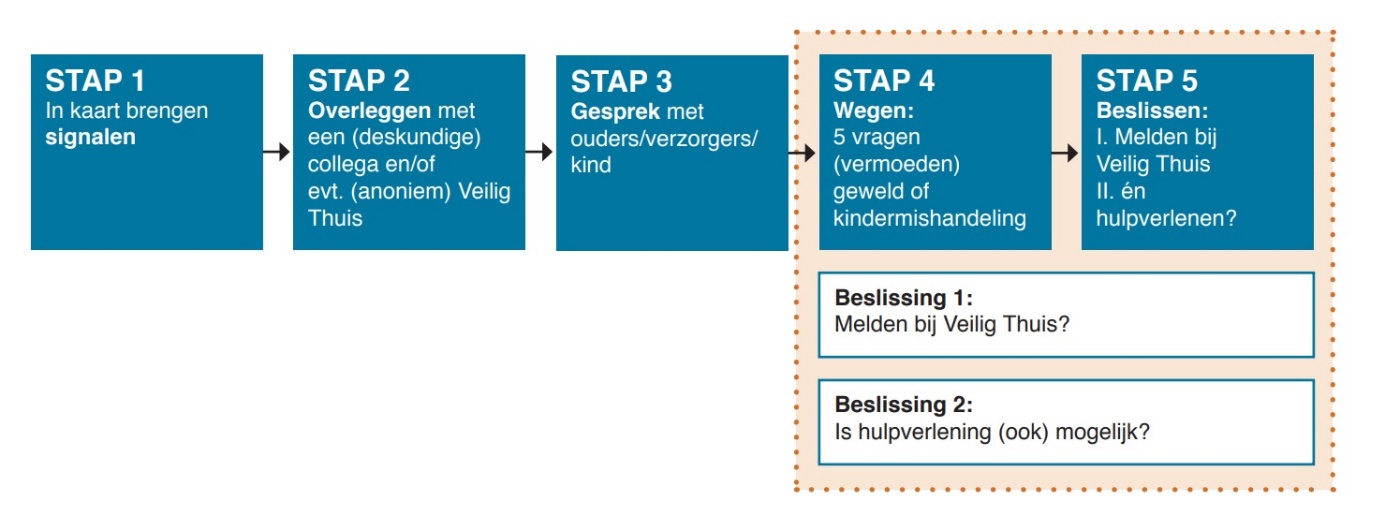 Schematische voorstelling van de meldcode. Bron: Aob, z.d.Voor meer informatie hierover kunt u vinden op https://www.rijksoverheid.nl/onderwerpen/huiselijk-geweld/meldcode Bijlage D OntruimingsplanONTRUIMEN de TrinoomOntruimenBlijf kalm.Meld de calamiteit als het alarm niet afgaat aan Claudia, José of Leonie. Bij geluid van alarm of waarschuwing door BHV         start ontruimen. Plaats de kinderen in de vaste brandrij. Vraag ze het jou te melden als ze iemand missen.  Neem altijd je ‘groep compleet-kaart’ mee.Sluit zelf achteraan de rij. Check de groepsruimte en sluit de deur ten teken dat je groep leeg is. Jij blijft achteraan je groep lopen om te checken of niemand de rij verlaat. Neem iedere persoon die je nog tegen komt mee; ‘veegmethode’.Loop de voor jouw groep aangegeven route. Indien onveilig, kies een veilig alternatief.Ga met je groep op het grasveld staan.Controleer of alle kinderen er zijn.Indien je groep compleet is, rode kaart ‘groep compleet’ hoog in de lucht steken. Personeelsleden zonder groep vangen de groepen van de BHV-ers op op het veld op of ondersteunen collega’s indien nodig. Volg altijd de aanwijzingen van de BHV-ers of hulpverleners op.Ga zelf NOOIT terug om iets op te halen, laat ook leerlingen NOOIT teruggaan om nog even iets te halen.Loop niet door rook. Indien dit niet anders kan, blijf laag bij de grond.Bij een groepswissel gaan de kinderen NIET terug naar de eigen groep.Ben je in de gymzaal? Dan ga je door de nooduitgang bij de gemeenschappelijke ruimte naar buiten.Wie meldt er ?De BedrijfsHulpVerlener, of een door hem aangewezen persoon, meldt aan de andere leidsters dat ontruimd moet worden. Dit om paniek in de klas/school te voorkomen.Indien nodig de ‘slow-whoop’ inschakelen. De leidster blijft ALTIJD bij haar groep.Wat moet je doen?Meldt het meteen aan de bedrijfshulpverlener als er een leerling wordt vermist en waar deze zich voor het laatst bevond. BenedenverdiepingPeuters					Naar buiten via de kleuteruitgang. Groep 1/2B	Naar buiten via de kleuteruitgang. Leidster loopt achter aan de rij.Groep 1/2A					Naar buiten via nooduitgang MFC linksaf.Inkijken en ‘bezemwagen’ van toilet en kopieermagazijn. Leidster loopt achter aan de rij.	NB. Bij oefening daar niet naar buiten, maar wachten achter de nooduitgang.Ondersteunend personeel		Neem de kinderen die op dat momentmet kinderen		onder je hoede zijn, via de dichtstbijzijnde uitgang (mits veilig) mee naar het veld en zorg dat de kinderen bij de juiste leidster terecht komen. Ondersteunend personeel	Neem z.s.m. de groep over van de BHV-erzonder kinderen 	zodat de BHV-er haar taak kan doen.Bovenverdieping				Alle leidsters lopen achter hun rijGroep Mibo B en C				Naar buiten via normale trap/uitgang.Groep Bobo B en C				Naar buiten via normale trap/uitgang.Groep MiboA en BoboA		Kinderen bovenbouw voorop, gevolgd door kinderen middenbouw, naar buiten via nooduitgang MFC, trap af en linksaf door nooduitgang. NB. Bij oefening gaan we wel de trap af maar maken we geen gebruik van de nooduitgangen, BHV-ers boven		Controle van toiletten boven, kamers en lokaal zonder groep, ook lokalen checkenBHV-ers beneden		Controleren kindertoiletten, magazijnen, directie- spreek- en teamkamer, toilet. Opstellen op het gras aan de overkant van het fietspad aan de voorkant. Hoogste groep rechts, jongste links, gezien vanuit de school. Geen in-/uitritten versperren.Meld het bij de BHV als je een kind mist.Als de route naar de uitgang niet veilig is, loop naar een uitgang die wel veilig te bereiken is.Taken bedrijfshulpverlenerZodra er aan je gemeld wordt dat er een calamiteit is, ga je kijken wat er is. Zorg dat de klas niet alleen blijft, waarschuw een collega, die kan even opletten.Degene die geen groep heeft op dat moment is hoofd-BHV. Alle beschikbare BHV-ers dragen een hesje, opdat zij herkenbaar zijn door iedereen, met name de hulpdiensten. Iedere BHV’er heeft een hesje op zijn werkplek en bij brandmeldinstallatie in de personeelskamer hangen er ook drie.Kijk of je zelf de calamiteit kunt oplossen.Kijk of er een collega vrij is die je kan helpen, met name voor het waarschuwen van de klassen.Als blijkt dat er ontruimd moet worden, waarschuw de andere BHV-ers.Indien nodig alarm slaan via de ‘slow-whoop’ bij de ontruimingsinstallatie bij de ingang.Zo niet, ga de klassen langs om te vertellen dat er ontruimd moet worden, kijk in andere ruimten en sluit deuren en ramen die open staan.Bel 112Noem de naam basisschool de Trinoom, je eigen naam en zeg welke hulpverlener (ambulance, brandweer, politie) nodig is.Je wordt automatisch verbonden met de desbetreffende instantieHier melden: Basisschool de Trinoom, je eigen naam, het adres, het telefoonnummer en wat de situatie is.Controleer of het gebouw verlaten wordt op een rustige manier.Neem zelf een voordeursleutel mee.Blijf bij de groepen op het fietspad, daar krijg je te horen of er kinderen missen.Ontvang de brandweer of politie en vertel wat de situatie is. Waarschuw indien nodig omwonenden en/of anderen wat er loos is.Oostwijzer, tel.			 		Intern 11							Extern  0, 3313397Prins Florisschool, 				Intern 21,							Extern 0, 3315022Kern kinderopvang				tel. 0, 3438220